EQUINE INITIAL INTEREST FORM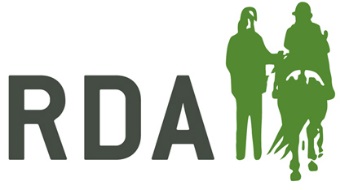 This form is to be used for initial register of interest to help locate the right place/RDA group for the Equine. If the Equine is rehomed into RDA then a separate agreement form will also need to be completed. Name:	Miss/Mrs/Mr....................................................................................................Address:  ...................................................................................................................................................................................................................................................Postcode: .......……..........  Telephone: ......…………………...............................................Email: ……………………………………………………………………………………………………………………DETAILS OF THE EQUINE OFFERED (tick boxes where appropriate):Equines must be 5 years old or over before they can be used in an RDA session.			          IS YOUR EQUINE? Please feel free to give further details on a separate sheetON WHAT BASIS IS YOUR EQUINE OFFERED? Please note we have a separate gift and loan pack which will need to be completed if your equine’s ownership will be transferred to an RDA Group.Signature:	.............................................	 	Date:	...............................................I am/am not happy for RDA UK to pass on this form, including my contact details to any RDA group who may be interested in my equine. **please delete as appropriate** HorsePonyDonkeySex:MareGeldingGeldingPassport Name:Known as: Passport Name:Known as: Age:Height:Colour:Breed/Type:ID Details (e.g. Freeze/Brand, Passport No, Issuing Body, Microchip No):Please attach a recent photo from both sides to this form or email. ID Details (e.g. Freeze/Brand, Passport No, Issuing Body, Microchip No):Please attach a recent photo from both sides to this form or email. HEALTH HISTORYHEALTH HISTORYHEALTH HISTORYHEALTH HISTORYHEALTH HISTORYDates Last:Shod or TrimmedWormed or Faecal Egg CountVaccinated:Equine FluTetanusTeeth checkedPhysio/ChiroPlease tell us more about your Equines veterinary history including injuries, illnesses or any on-going conditions: (please continue on separate sheet if necessary)Please tell us more about your Equines veterinary history including injuries, illnesses or any on-going conditions: (please continue on separate sheet if necessary)Please tell us more about your Equines veterinary history including injuries, illnesses or any on-going conditions: (please continue on separate sheet if necessary)Please tell us more about your Equines veterinary history including injuries, illnesses or any on-going conditions: (please continue on separate sheet if necessary)Please tell us more about your Equines veterinary history including injuries, illnesses or any on-going conditions: (please continue on separate sheet if necessary)Please tell us more about your Equines temperament and general behavior and why you feel they would be suitable for use within RDA:Please tell us more about your Equines temperament and general behavior and why you feel they would be suitable for use within RDA:Please tell us more about your Equines temperament and general behavior and why you feel they would be suitable for use within RDA:Please tell us more about your Equines temperament and general behavior and why you feel they would be suitable for use within RDA:Please tell us more about your Equines temperament and general behavior and why you feel they would be suitable for use within RDA:Please tell us more about your Equines working history including any competition experience:Please tell us more about your Equines working history including any competition experience:Please tell us more about your Equines working history including any competition experience:Please tell us more about your Equines working history including any competition experience:Please tell us more about your Equines working history including any competition experience:Safe and sensible to handle?YESNOSafe and sensible to ride?YESNOGood with the farrier and vet?YESNOEasy to catch in a field?YESNOSafe and content to graze in a herd?YESNOSafe and sensible to mount/dismount?YESNOConfident in traffic & unusual circumstances?  YESNOHappy to load and travel on a trailer or lorry?YESNOHas the equine ever been used for carriage driving?YESNOOpen to a Pre-Purchase Examination?YESNOYOUR EQUINES ENVIRONMENTTell us about your Equines daily routine. For example are they stabled or do they live out? Are they happy in a herd whether single sex or mixed? Is their current environment busy or are they in a quiet setting? Tell us about your Equines daily routine. For example are they stabled or do they live out? Are they happy in a herd whether single sex or mixed? Is their current environment busy or are they in a quiet setting? Tell us about your Equines daily routine. For example are they stabled or do they live out? Are they happy in a herd whether single sex or mixed? Is their current environment busy or are they in a quiet setting? GiftIf offered as a gift, are you requesting any conditions?If offered as a gift, are you requesting any conditions?If offered as a gift, are you requesting any conditions?Long TermLoanIf offered on long term loan, are you requesting any conditions?If offered on long term loan, are you requesting any conditions?If offered on long term loan, are you requesting any conditions?For SaleIf offered for sale, at what price? £If offered for sale, at what price? £If offered for sale, at what price? £Are there any rugs/tack included? (Gift/Long Loan/For Sale)Are there any rugs/tack included? (Gift/Long Loan/For Sale)YESNOIf “Yes” please give details:If “Yes” please give details:If “Yes” please give details:If “Yes” please give details: